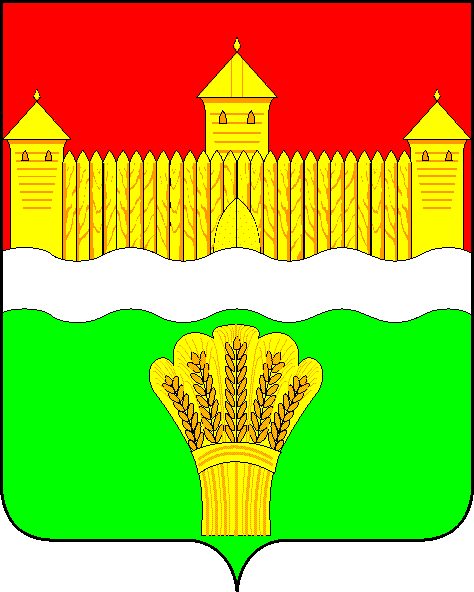 КЕМЕРОВСКАЯ ОБЛАСТЬ - КУЗБАСССОВЕТ НАРОДНЫХ ДЕПУТАТОВКЕМЕРОВСКОГО МУНИЦИПАЛЬНОГО ОКРУГАПЕРВОГО СОЗЫВАСЕССИЯ № 15РЕШЕНИЕот «26» ноября 2020 г. № 285г. КемеровоОб утверждении Положения «О звании «Почётный гражданин Кемеровского муниципального округа»Руководствуясь Федеральным законом от 06.10.2003 № 131-ФЗ        «Об общих принципах местного самоуправления в Российской Федерации», Уставом муниципального образования Кемеровский муниципальный округ Кемеровской области – Кузбасса, решением Совета народных депутатов Кемеровского муниципального округа от 16.04.2020 № 109 «Об утверждении положения «О наградах Кемеровского муниципального округа» и признании утратившими силу  отдельных решений Совета народных депутатов Кемеровского муниципального района», в целях признания заслуг жителей Кемеровского муниципального округа и иных лиц, внесших значительный вклад в развитие Кемеровского муниципального округа, Совет народных депутатов Кемеровского муниципального округа:РЕШИЛ:Утвердить Положение «О звании «Почётный гражданин Кемеровского муниципального округа» согласно приложению к настоящему решению.Признать утратившими силу решения Совета народных депутатов Кемеровского муниципального района от 23.03.2012 № 36 «Об утверждении Положения «О звании «Почетный гражданин Кемеровского района».Признать утратившими силу решения Совета народных депутатов Кемеровского муниципального района от 31.07.2014 № 325 «О внесении изменений в решение Совета народных депутатов Кемеровского муниципального района от 29.03.2012 № 36 «Об утверждении Положения «О звании «Почетный гражданин Кемеровского района».Признать утратившими силу решения Совета народных депутатов Кемеровского муниципального района от 27.12.2016 № 52 «О внесении изменений в решение Совета народных депутатов Кемеровского муниципального района от 29.03.2012 № 36 «Об утверждении Положения «О звании «Почетный гражданин Кемеровского района».Опубликовать данное решение в газете «Заря» и разместить на официальном сайте Совета народных депутатов Кемеровского муниципального округа в информационно-телекоммуникационной сети «Интернет».Контроль за исполнением настоящего решения возложить на Левина Д.Г. - председателя комитета по местному самоуправлению, правопорядку и связям с общественностью.Настоящее решение вступает в силу с момента его  опубликования.Председатель Совета народных депутатовКемеровского муниципального округа                                     В.В. ХарлановичГлава округа                                                                                  М.В. КоляденкоПриложениек решению Совета народных депутатовКемеровского муниципального округаот «26» ноября 2020 г. № 285Положение«О звании «Почетный гражданинКемеровского муниципального округа»Общие положения Звание «Почётный гражданин Кемеровского муниципального округа» (далее – Звание, Почётное звание) учреждено в целях признания выдающихся заслуг граждан перед населением Кемеровского муниципального округа, поощрения личной деятельности, направленной на пользу Кемеровского муниципального округа, обеспечение  его благополучия и процветания.Звание «Почётный гражданин Кемеровского муниципального округа» является личным пожизненным Званием и высшей наградой Кемеровского муниципального округа.Звание может быть присвоено не более чем двум гражданам в календарный год.Кандидаты на присвоение Звания выдвигаются из числа жителей Кемеровского муниципального округа, имеющему государственные, областные награды, по основаниям указанным в пункте 3.1 настоящего Положения, и отработавших в Кемеровском муниципальном округе не менее 15 лет.Звание может присваиваться также любому гражданину Российской Федерации, имеющим государственные, областные награды и снискавшему известность и получившему признание жителей Кемеровского муниципального округа.Звание не может присваиваться лицам, имеющим неснятую или непогашенную судимость.Атрибуты званияЛицу,  удостоенному звания «Почётный гражданин Кемеровского муниципального округа»,  в торжественной обстановке вручается нагрудный знак, удостоверение о присвоении Звания,  голубая лента с надписью.В случае присвоения Звания посмертно, нагрудный знак и удостоверение вручаются вдове (вдовцу), а в случае, если ее (его) нет в живых, - детям лица, удостоенного Звания. При отсутствии указанных лиц атрибуты передаются на хранение в архив администрации Кемеровского муниципального округа.Краткая биографическая справка и характеристика заслуг лица, удостоенного Звания, заносится в книгу Почёта Кемеровского муниципального округа и публикуется в газете «Заря».Запись в книге Почёта Кемеровского муниципального округа должна содержать: фамилию, имя, отчество (при наличии), дату рождения, место работы (для пенсионеров - указывается последнее место работы), заслуги, послужившие основанием для присвоения Звания, цветную фотографию 3х4, номер и дату решения Совета народных депутатов Кемеровского муниципального округа о присвоении Звания.В случае присвоения гражданину Звания посмертно в книге Почёта Кемеровского муниципального округа вносится запись о дате смерти.Контроль за хранением и ведением  книги Почёта Кемеровского муниципального округа осуществляет администрация Кемеровского муниципального округа.Нагрудный знак к почётному званию «Почётный гражданин Кемеровского округа» (далее - знак) имеет форму круга, диаметром 33,7мм, с объемной кромкой по всему периметру с лицевой стороны. На лицевой стороне в центральной части - рельефное изображение герба Кемеровского округа, покрытое эмалью красного, белого, и зеленого цветов.По окружности лицевой части знака – рельефное изображение колосьев. Знак при помощи ушка и кольца соединяется с колодкой высотой 20 мм и шириной 32 мм с прямоугольной рамкой в центре.Внутри рамки, покрытой красной эмалью, надпись «Почётный гражданин Кемеровского округа».По бокам и под рамкой расположены рельефные изображения листьев. На оборотной стороне колодки расположена булавка для крепления к одежде.Знак выполнен из латуни по технологии фототравления цветными эмалями с покрытием смолой.В удостоверении  к  Почётному званию указывается.- фамилия, имя, отчество (при наличии);- номер и дата принятия решения Совета народных депутатов Кемеровского муниципального округа;Удостоверение содержит фотографию Почётного гражданина.Удостоверение подписывается главой Кемеровского муниципального округа и председателем Совета народных депутатов Кемеровского муниципального округа, а также заверяются гербовыми печатями администрации Кемеровского муниципального округа и Совета народных депутатов Кемеровского муниципального округа.Основания для присвоения ЗванияОснованиями для присвоения Звания являются:- авторитет у жителей Кемеровского муниципального округа, обретенный длительной общественной, культурной, научной, политической, хозяйственной деятельностью с выдающимися результатами для Кемеровского муниципального округа;- долговременная и устойчивая известность среди жителей Кемеровского муниципального округа на почве эффективной благотворительной деятельности;- совершение мужественных поступков.Порядок присвоения Звания4.1. Ходатайство о присвоении Почётного звания вносится в Совет народных депутатов Кемеровского муниципального округа.4.2. С ходатайством вправе обращаться:- органы местного самоуправления Кемеровского муниципального округа;- организации, предприятия и учреждения независимо от их форм собственности, осуществляющие свою деятельность на территории Кемеровского муниципального округа;- общественные организации, религиозные объединения, зарегистрированные на территории Кемеровского муниципального округа.Ходатайство о присвоении Звания может выдвигаться только с согласия кандидата (за исключением случаев присвоения гражданину звания посмертно).4.3. Ходатайство должно быть оформлено на бланке организации и подписано ее руководителем. В ходатайстве указываются данные о гражданине или организации, представляемых к награждению, и их заслугах и достижениях.4.4. К ходатайству о присвоении Звания прилагается:- выписка из протокола общего собрания (конференции) коллектива организации о решении выступить с ходатайством о присвоении звания с указанием сведений о количестве работающих на предприятии (членов организации) и присутствующих на собрании (конференции) подписанная председателем и секретарем общего собрания (конференции), а также итоги голосования;- копии документов, подтверждающих достижения и заслуги гражданина, выдвигаемого для присвоения Звания;- согласие на обработку персональных данных;- ксерокопия паспорта лица, представленного к награждению (1, 2 страницы).4.5. Документы, внесенные в Совет народных депутатов Кемеровского муниципального округа рассматриваются на заседаниях профильных комитетов Совета народных депутатов Кемеровского муниципального округа.После рассмотрения на заседаниях профильных комитетов Совета народных депутатов Кемеровского муниципального округа документы на присвоения Звания направляются Советом народных депутатов Кемеровского муниципального округа главе Кемеровского муниципального округа на согласование.4.6. При наличии заключения главы Кемеровского муниципального округа вопрос о присвоении почётного звания «Почётный гражданин Кемеровского муниципального округа» включается в повестку заседания (сессии) Совета народных депутатов Кемеровского муниципального округа согласно Регламенту Совета народных депутатов Кемеровского муниципального округа.4.7. Решение о присвоении Звания принимается решением Совета народных депутатов Кемеровского муниципального округа.Удостоверение и нагрудный знак к Почётному званию «Почётный гражданин Кемеровского округа» вручаются главой Кемеровского муниципального округа и председателем Совета народных депутатов Кемеровского муниципального округа либо иными лицами по их поручению в торжественной обстановке.Лицу, удостоенному звания «Почётный гражданин Кемеровского муниципального округа» дополнительно вручается голубая лента с надписью.4.10. Информация о присвоении Звания и биография награждённого публикуются в газете «Заря».4.11. В случае смерти лица, удостоенного Звания, удостоверение и нагрудный знак остаются у наследников или, по их желанию, могут быть переданы на хранение в архив администрации Кемеровского муниципального округа.Права Почётного гражданина Кемеровского муниципального округаПочетный гражданин имеет право:Публично пользоваться этим званием.Вносить вопросы для рассмотрения в администрацию Кемеровского муниципального округа и в Совете народных депутатов Кемеровского муниципального округа.Именем лица, удостоенного Звания может быть названа улица, школа, библиотека и др. организации, в населённом пункте, расположенном на территории Кемеровского муниципального округа.Участвовать в торжественных мероприятиях, собраниях Кемеровского муниципального округа.Звание не влечет за собой каких-либо дополнительных обязанностей.Денежное вознаграждение для лиц, удостоенных ЗванияЛицам, удостоенным Звания, ежемесячно выплачивается денежное вознаграждение в твердой денежной сумме в размере 5000 (пяти тысяч) рублей (с учетом удержаний). Выплата указанного денежного вознаграждения производится администрацией Кемеровского муниципального округа.В случае смерти лица, удостоенного Звания, выплата денежного содержания вознаграждения прекращается с первого числа месяца, следующего после смерти лица, удостоенного Звания, на основании копии свидетельства о смерти данного лица.Заключительные положенияАдминистрация Кемеровского муниципального округа, Совет народных депутатов Кемеровского муниципального округа поддерживают связь с лицами, удостоенными Звания. Обеспечивают соблюдение их прав.